
- Justiz-Interpellation
- Vom Preis des Unrechts und der Rentabilität des Rechts
- Jurisprudenz und Gesellschaft
- Wie frei ist unsere Justiz?
- Mißachtet unsere Justiz das Gebot demokratischer
Rechtsstaatlichkeit?
- Der mißhandelte Rechtsstaat in Erfahrung und Urteil
bundesdeutscher Schriftsteller, Rechtsanwälte und Richter
- Vorwort zu Lord Dennings Report zum Fall Profumo
- Zu den Hintergründen des Falles Weigand
- Der Fall Brühne-Ferbach-Strauß
- Der Radikalenerlaß
- Der Fall Peter-Paul Zahl
- Die Sprache des Rechtes als Beugung des Rechtes der SpracheULRICH SONNEMANN: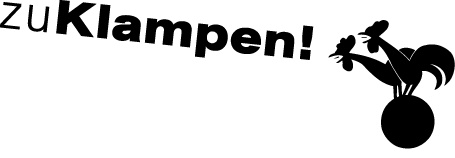 Ihre Ansprechpartnerin für die Pressearbeit 
Ihre Ansprechpartnerin für die Pressearbeit 
Ihre Ansprechpartnerin für die Pressearbeit 
Lilian Aly
Kirchner Kommunikation
Gneisenaustr. 85
10961 Berlin
Lilian Aly
Kirchner Kommunikation
Gneisenaustr. 85
10961 Berlin
Fon (0) 30 . 84 71 18 0
aly@kirchner-pr.de
www.kirchner-pr.de
PRESSEINFORMATION PRESSEINFORMATION Springe, Stand: 29.03.2024Springe, Stand: 29.03.2024Ulrich Sonnemann, Paul Fiebig (Hrsg.), Friedrich ForssmanSchriften / Der mißhandelte Rechtsstaat. Schriften 6
Deutsche Reflexionen (3)
zu Klampen Verlag542 Seiten, Hardcover
Euro (D) 46,00ISBN 9783934920668Erscheinungstermin: 15.07.2020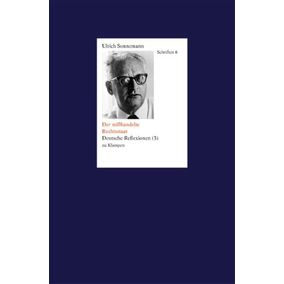 